ZPRAVODAJKRAJSKÝ PŘEBOR ÚSTECKÉHO KRAJE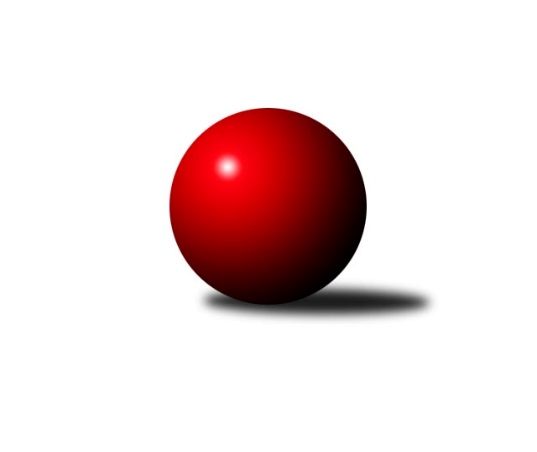 Č.2Ročník 2018/2019	22.9.2018Nejlepšího výkonu v tomto kole: 2635 dosáhlo družstvo: TJ Lokomotiva Ústí n. L. BVýsledky 2. kolaSouhrnný přehled výsledků:TJ Kovostroj Děčín B	- SK Verneřice	3:5	2401:2429	6.0:6.0	21.9.TJ Lokomotiva Ústí n. L. B	- TJ VTŽ Chomutov B	6.5:1.5	2635:2477	9.0:3.0	21.9.TJ Elektrárny Kadaň B	- TJ Teplice Letná B	6:2	2558:2394	7.5:4.5	22.9.Sokol Ústí nad Labem	- TJ Sokol Údlice	2:6	2351:2440	5.0:7.0	22.9.Sokol Spořice	- SKK Bílina	7:1	2369:2336	7.5:4.5	22.9.KO Česká Kamenice	- TJ Lokomotiva Žatec	7:1	2508:2363	8.0:4.0	22.9.ASK Lovosice	- TJ Slovan Vejprty	5:3	2435:2345	7.0:5.0	22.9.Tabulka družstev:	1.	TJ Sokol Údlice	2	2	0	0	14.0 : 2.0 	18.0 : 6.0 	 2544	4	2.	Sokol Spořice	2	2	0	0	12.0 : 4.0 	13.5 : 10.5 	 2404	4	3.	KO Česká Kamenice	2	2	0	0	11.5 : 4.5 	14.0 : 10.0 	 2534	4	4.	TJ Elektrárny Kadaň B	2	2	0	0	11.0 : 5.0 	13.5 : 10.5 	 2532	4	5.	ASK Lovosice	2	2	0	0	10.0 : 6.0 	14.0 : 10.0 	 2454	4	6.	TJ Lokomotiva Ústí n. L. B	2	1	0	1	8.5 : 7.5 	12.5 : 11.5 	 2584	2	7.	SKK Bílina	2	1	0	1	8.0 : 8.0 	13.5 : 10.5 	 2497	2	8.	TJ Teplice Letná B	2	1	0	1	8.0 : 8.0 	13.0 : 11.0 	 2480	2	9.	SK Verneřice	2	1	0	1	8.0 : 8.0 	11.0 : 13.0 	 2396	2	10.	TJ Slovan Vejprty	2	0	0	2	6.0 : 10.0 	11.0 : 13.0 	 2425	0	11.	TJ VTŽ Chomutov B	2	0	0	2	5.0 : 11.0 	9.0 : 15.0 	 2511	0	12.	TJ Lokomotiva Žatec	2	0	0	2	4.0 : 12.0 	10.0 : 14.0 	 2399	0	13.	Sokol Ústí nad Labem	2	0	0	2	3.0 : 13.0 	8.0 : 16.0 	 2381	0	14.	TJ Kovostroj Děčín B	2	0	0	2	3.0 : 13.0 	7.0 : 17.0 	 2353	0Podrobné výsledky kola:	 TJ Kovostroj Děčín B	2401	3:5	2429	SK Verneřice	Miroslav Rejchrt	 	 214 	 203 		417 	 2:0 	 378 	 	182 	 196		Lukáš Zítka	Roman Exner	 	 190 	 180 		370 	 1:1 	 383 	 	183 	 200		Daniel Žemlička	Emilie Nováková	 	 191 	 205 		396 	 1:1 	 402 	 	198 	 204		Miroslav Zítka	Petr Veselý	 	 220 	 178 		398 	 1:1 	 395 	 	209 	 186		Daniel Sekyra	Jana Sobotková	 	 160 	 225 		385 	 0:2 	 453 	 	226 	 227		Patrik Kukeně	Jiří Jablonický	 	 210 	 225 		435 	 1:1 	 418 	 	224 	 194		Ladislav Elis st.rozhodčí: Petr VeselýNejlepší výkon utkání: 453 - Patrik Kukeně	 TJ Lokomotiva Ústí n. L. B	2635	6.5:1.5	2477	TJ VTŽ Chomutov B	Josef Matoušek	 	 211 	 211 		422 	 0:2 	 432 	 	217 	 215		Ondřej Šmíd	Josef Málek	 	 231 	 217 		448 	 2:0 	 384 	 	205 	 179		Zdeněk Novák	Jiří Šípek	 	 209 	 213 		422 	 2:0 	 410 	 	203 	 207		Petr Lukšík	Filip Turtenwald	 	 204 	 196 		400 	 1:1 	 400 	 	195 	 205		Filip Prokeš	Eugen Škurla	 	 226 	 249 		475 	 2:0 	 451 	 	223 	 228		Stanislav Šmíd ml.	Václav Ajm	 	 229 	 239 		468 	 2:0 	 400 	 	199 	 201		Pavel Vaníčekrozhodčí: František AjmNejlepší výkon utkání: 475 - Eugen Škurla	 TJ Elektrárny Kadaň B	2558	6:2	2394	TJ Teplice Letná B	Antonín Onderka	 	 219 	 222 		441 	 2:0 	 423 	 	207 	 216		Rudolf Březina	Michal Dvořák	 	 219 	 212 		431 	 1.5:0.5 	 392 	 	180 	 212		Ladislav Čecháček	Nataša Feketi	 	 226 	 184 		410 	 1:1 	 376 	 	187 	 189		Josef Jiřinský	Robert Ambra	 	 190 	 237 		427 	 2:0 	 337 	 	159 	 178		Karel Bouša	Petr Dvořák	 	 211 	 216 		427 	 0:2 	 440 	 	217 	 223		Jan Salajka	Zdeněk Hošek	 	 201 	 221 		422 	 1:1 	 426 	 	216 	 210		Tomáš Čecháčekrozhodčí: Ambra Robert Nejlepší výkon utkání: 441 - Antonín Onderka	 Sokol Ústí nad Labem	2351	2:6	2440	TJ Sokol Údlice	Petr Kunt ml.	 	 200 	 204 		404 	 0:2 	 426 	 	209 	 217		Petr Mako	Petr Málek	 	 186 	 197 		383 	 0:2 	 409 	 	210 	 199		Martin Vondráček	Jindřich Wolf	 	 181 	 213 		394 	 1:1 	 423 	 	212 	 211		Oldřich Fadrhons	Petr Bílek	 	 195 	 217 		412 	 1:1 	 411 	 	226 	 185		Miroslav Zítek	Jiří Pulchart *1	 	 161 	 188 		349 	 1:1 	 377 	 	199 	 178		Jaroslav Verner	Milan Schoř *2	 	 200 	 209 		409 	 2:0 	 394 	 	198 	 196		Martin Vršanrozhodčí: Wolf Jindřichstřídání: *1 od 42. hodu Petr Kuneš, *2 od 51. hodu Petr Kunt st.Nejlepší výkon utkání: 426 - Petr Mako	 Sokol Spořice	2369	7:1	2336	SKK Bílina	Milan Polcar	 	 195 	 172 		367 	 0:2 	 410 	 	216 	 194		Miroslav Vondra	Štefan Kutěra	 	 194 	 199 		393 	 1:1 	 391 	 	209 	 182		Martin Čecho	Radek Šelmek	 	 186 	 198 		384 	 2:0 	 372 	 	182 	 190		Zdeněk Vítr	Václav Kordulík	 	 211 	 188 		399 	 1:1 	 398 	 	202 	 196		Jiří Pavelka	Horst Schmiedl	 	 213 	 191 		404 	 1.5:0.5 	 387 	 	196 	 191		Rudolf Podhola	Oldřich Lukšík st.	 	 212 	 210 		422 	 2:0 	 378 	 	211 	 167		Lukáš Uhlířrozhodčí: Kutěra ŠtefanNejlepší výkon utkání: 422 - Oldřich Lukšík st.	 KO Česká Kamenice	2508	7:1	2363	TJ Lokomotiva Žatec	Karel Beran	 	 212 	 190 		402 	 1:1 	 412 	 	225 	 187		Zdeněk Ptáček st.	Miloš Martínek	 	 224 	 203 		427 	 2:0 	 366 	 	174 	 192		Iveta Ptáčková	Věra Šimečková	 	 202 	 213 		415 	 1:1 	 402 	 	203 	 199		Šárka Uhlíková	Karel Kühnel	 	 195 	 216 		411 	 1:1 	 396 	 	205 	 191		Lubomír Ptáček	Tomáš Malec	 	 205 	 238 		443 	 2:0 	 385 	 	198 	 187		Václav Tajbl st.	Petr Šmelhaus	 	 204 	 206 		410 	 1:1 	 402 	 	194 	 208		Radek Goldšmídrozhodčí: Janda VladislavNejlepší výkon utkání: 443 - Tomáš Malec	 ASK Lovosice	2435	5:3	2345	TJ Slovan Vejprty	Jaroslav Ondráček	 	 210 	 190 		400 	 1:1 	 404 	 	199 	 205		Miroslav Farkaš	Jakub Hudec	 	 228 	 194 		422 	 2:0 	 379 	 	190 	 189		Bohuslav Hoffman	Jaroslav Chot	 	 166 	 206 		372 	 2:0 	 332 	 	163 	 169		Josef Malár	Anna Houdková	 	 207 	 198 		405 	 0:2 	 409 	 	208 	 201		Michaela Šuterová	Miloš Maňour	 	 194 	 189 		383 	 0:2 	 406 	 	212 	 194		Josef Hudec	Ladislav Zalabák	 	 223 	 230 		453 	 2:0 	 415 	 	212 	 203		Milan Uherrozhodčí: Ondráček JaroslavNejlepší výkon utkání: 453 - Ladislav ZalabákPořadí jednotlivců:	jméno hráče	družstvo	celkem	plné	dorážka	chyby	poměr kuž.	Maximum	1.	Miroslav Vondra 	SKK Bílina	457.50	298.5	159.0	4.5	2/2	(505)	2.	Jakub Hudec 	ASK Lovosice	451.00	296.0	155.0	1.5	2/2	(480)	3.	Josef Málek 	TJ Lokomotiva Ústí n. L. B	451.00	308.0	143.0	1.5	2/2	(454)	4.	Petr Bílek 	Sokol Ústí nad Labem	447.50	307.0	140.5	5.5	2/2	(483)	5.	Jan Salajka 	TJ Teplice Letná B	444.50	298.0	146.5	7.0	2/2	(449)	6.	Václav Ajm 	TJ Lokomotiva Ústí n. L. B	444.00	303.0	141.0	4.0	2/2	(468)	7.	Eugen Škurla 	TJ Lokomotiva Ústí n. L. B	443.00	284.5	158.5	5.0	2/2	(475)	8.	Miloš Martínek 	KO Česká Kamenice	442.50	296.0	146.5	4.0	2/2	(458)	9.	Ladislav Zalabák 	ASK Lovosice	442.00	291.5	150.5	3.0	2/2	(453)	10.	Petr Dvořák 	TJ Elektrárny Kadaň B	440.50	300.0	140.5	5.0	2/2	(454)	11.	Rudolf Březina 	TJ Teplice Letná B	440.50	305.5	135.0	8.0	2/2	(458)	12.	Oldřich Fadrhons 	TJ Sokol Údlice	438.50	297.0	141.5	3.5	2/2	(454)	13.	Martin Vondráček 	TJ Sokol Údlice	438.00	302.0	136.0	7.5	2/2	(467)	14.	Martin Vršan 	TJ Sokol Údlice	435.50	294.5	141.0	5.5	2/2	(477)	15.	Karel Kühnel 	KO Česká Kamenice	432.50	297.5	135.0	6.0	2/2	(454)	16.	Tomáš Malec 	KO Česká Kamenice	430.50	297.5	133.0	4.5	2/2	(443)	17.	Patrik Kukeně 	SK Verneřice	429.50	290.5	139.0	5.0	2/2	(453)	18.	Zdeněk Hošek 	TJ Elektrárny Kadaň B	429.50	294.5	135.0	5.5	2/2	(437)	19.	Radek Goldšmíd 	TJ Lokomotiva Žatec	429.00	290.0	139.0	4.5	2/2	(456)	20.	Jiří Šípek 	TJ Lokomotiva Ústí n. L. B	427.50	283.0	144.5	4.0	2/2	(433)	21.	Antonín Onderka 	TJ Elektrárny Kadaň B	427.50	292.5	135.0	4.0	2/2	(441)	22.	Jiří Jablonický 	TJ Kovostroj Děčín B	426.00	288.0	138.0	4.5	2/2	(435)	23.	Rudolf Podhola 	SKK Bílina	425.50	284.0	141.5	3.0	2/2	(464)	24.	Martin Čecho 	SKK Bílina	423.00	283.0	140.0	5.5	2/2	(455)	25.	Tomáš Čecháček 	TJ Teplice Letná B	422.00	280.0	142.0	3.5	2/2	(426)	26.	Josef Hudec 	TJ Slovan Vejprty	422.00	288.0	134.0	6.0	2/2	(438)	27.	Václav Kordulík 	Sokol Spořice	420.00	277.5	142.5	5.5	2/2	(441)	28.	Miroslav Farkaš 	TJ Slovan Vejprty	419.00	290.5	128.5	7.0	2/2	(434)	29.	Ladislav Elis  st.	SK Verneřice	418.50	287.0	131.5	6.0	2/2	(419)	30.	Ondřej Šmíd 	TJ VTŽ Chomutov B	418.00	295.0	123.0	6.5	2/2	(432)	31.	Petr Lukšík 	TJ VTŽ Chomutov B	417.50	291.0	126.5	7.0	2/2	(425)	32.	Michaela Šuterová 	TJ Slovan Vejprty	417.00	288.0	129.0	6.5	2/2	(425)	33.	Oldřich Lukšík  st.	Sokol Spořice	417.00	292.0	125.0	3.0	2/2	(422)	34.	Filip Prokeš 	TJ VTŽ Chomutov B	415.00	283.0	132.0	8.5	2/2	(430)	35.	Petr Šmelhaus 	KO Česká Kamenice	414.50	286.0	128.5	5.0	2/2	(419)	36.	Michal Dvořák 	TJ Elektrárny Kadaň B	413.00	295.0	118.0	7.5	2/2	(431)	37.	Petr Mako 	TJ Sokol Údlice	405.50	288.0	117.5	10.0	2/2	(426)	38.	Jiří Pavelka 	SKK Bílina	404.00	271.5	132.5	4.0	2/2	(410)	39.	Robert Ambra 	TJ Elektrárny Kadaň B	403.00	287.0	116.0	8.5	2/2	(427)	40.	Jaroslav Verner 	TJ Sokol Údlice	401.00	285.0	116.0	7.5	2/2	(425)	41.	Josef Jiřinský 	TJ Teplice Letná B	401.00	289.5	111.5	12.0	2/2	(426)	42.	Zdeněk Vítr 	SKK Bílina	400.50	277.0	123.5	5.5	2/2	(429)	43.	Horst Schmiedl 	Sokol Spořice	400.50	280.0	120.5	6.5	2/2	(404)	44.	Petr Veselý 	TJ Kovostroj Děčín B	400.00	290.0	110.0	9.5	2/2	(402)	45.	Petr Kunt  ml.	Sokol Ústí nad Labem	399.00	282.0	117.0	9.0	2/2	(404)	46.	Daniel Sekyra 	SK Verneřice	398.50	288.5	110.0	6.0	2/2	(402)	47.	Zdeněk Ptáček  st.	TJ Lokomotiva Žatec	398.00	280.5	117.5	7.5	2/2	(412)	48.	Ladislav Čecháček 	TJ Teplice Letná B	398.00	285.0	113.0	11.5	2/2	(404)	49.	Milan Uher 	TJ Slovan Vejprty	397.50	279.0	118.5	8.5	2/2	(415)	50.	Radek Šelmek 	Sokol Spořice	396.00	272.5	123.5	6.5	2/2	(408)	51.	Šárka Uhlíková 	TJ Lokomotiva Žatec	396.00	283.0	113.0	5.0	2/2	(402)	52.	Anna Houdková 	ASK Lovosice	394.50	274.0	120.5	4.0	2/2	(405)	53.	Václav Tajbl  st.	TJ Lokomotiva Žatec	394.50	288.5	106.0	11.5	2/2	(404)	54.	Jaroslav Ondráček 	ASK Lovosice	393.50	281.0	112.5	8.5	2/2	(400)	55.	Filip Turtenwald 	TJ Lokomotiva Ústí n. L. B	391.00	280.5	110.5	9.5	2/2	(400)	56.	Daniel Žemlička 	SK Verneřice	390.00	276.5	113.5	7.5	2/2	(397)	57.	Milan Polcar 	Sokol Spořice	388.00	273.5	114.5	6.0	2/2	(409)	58.	Jana Sobotková 	TJ Kovostroj Děčín B	387.50	277.5	110.0	11.5	2/2	(390)	59.	Lukáš Uhlíř 	SKK Bílina	386.00	281.5	104.5	10.0	2/2	(394)	60.	Jaroslav Chot 	ASK Lovosice	385.00	268.0	117.0	8.0	2/2	(398)	61.	Miroslav Zítka 	SK Verneřice	384.00	267.5	116.5	7.5	2/2	(402)	62.	Petr Málek 	Sokol Ústí nad Labem	383.00	275.5	107.5	10.5	2/2	(383)	63.	Emilie Nováková 	TJ Kovostroj Děčín B	378.50	279.0	99.5	10.0	2/2	(396)	64.	Lukáš Zítka 	SK Verneřice	375.50	272.5	103.0	9.5	2/2	(378)	65.	Iveta Ptáčková 	TJ Lokomotiva Žatec	374.00	267.5	106.5	10.0	2/2	(382)	66.	Karel Bouša 	TJ Teplice Letná B	374.00	270.0	104.0	13.0	2/2	(411)	67.	Roman Exner 	TJ Kovostroj Děčín B	363.00	253.0	110.0	6.5	2/2	(370)		Viktor Žďárský 	TJ VTŽ Chomutov B	458.00	299.0	159.0	8.0	1/2	(458)		Stanislav Novák 	TJ VTŽ Chomutov B	452.00	310.0	142.0	6.0	1/2	(452)		Stanislav Šmíd  ml.	TJ VTŽ Chomutov B	451.00	300.0	151.0	7.0	1/2	(451)		Emil Campr 	TJ Sokol Údlice	440.00	300.0	140.0	1.0	1/2	(440)		Lenka Chalupová 	TJ Lokomotiva Ústí n. L. B	432.00	308.0	124.0	9.0	1/2	(432)		Pavel Bidmon 	TJ Elektrárny Kadaň B	427.00	284.0	143.0	5.0	1/2	(427)		Martin Budský 	TJ Slovan Vejprty	424.00	300.0	124.0	5.0	1/2	(424)		Eva Říhová 	KO Česká Kamenice	423.00	293.0	130.0	8.0	1/2	(423)		Josef Matoušek 	TJ Lokomotiva Ústí n. L. B	422.00	305.0	117.0	13.0	1/2	(422)		Jiří Jarolím 	TJ Lokomotiva Žatec	419.00	285.0	134.0	2.0	1/2	(419)		Miroslav Rejchrt 	TJ Kovostroj Děčín B	417.00	282.0	135.0	3.0	1/2	(417)		Věra Šimečková 	KO Česká Kamenice	415.00	298.0	117.0	4.0	1/2	(415)		Miroslav Zítek 	TJ Sokol Údlice	411.00	276.0	135.0	5.0	1/2	(411)		Nataša Feketi 	TJ Elektrárny Kadaň B	410.00	298.0	112.0	9.0	1/2	(410)		Jiří Pulchart 	Sokol Ústí nad Labem	409.00	294.0	115.0	10.0	1/2	(409)		Johan Hablawetz 	TJ Slovan Vejprty	404.00	284.0	120.0	9.0	1/2	(404)		Karel Beran 	KO Česká Kamenice	402.00	276.0	126.0	3.0	1/2	(402)		Pavel Vaníček 	TJ VTŽ Chomutov B	400.00	293.0	107.0	10.0	1/2	(400)		Lubomír Ptáček 	TJ Lokomotiva Žatec	396.00	272.0	124.0	6.0	1/2	(396)		Jindřich Wolf 	Sokol Ústí nad Labem	394.00	289.0	105.0	13.0	1/2	(394)		Tomáš Charvát 	ASK Lovosice	393.00	278.0	115.0	3.0	1/2	(393)		Štefan Kutěra 	Sokol Spořice	393.00	288.0	105.0	9.0	1/2	(393)		Olga Urbanová 	KO Česká Kamenice	387.00	292.0	95.0	11.0	1/2	(387)		Zdeněk Novák 	TJ VTŽ Chomutov B	384.00	279.0	105.0	11.0	1/2	(384)		Miloš Maňour 	ASK Lovosice	383.00	286.0	97.0	9.0	1/2	(383)		Bohuslav Hoffman 	TJ Slovan Vejprty	379.00	272.0	107.0	14.0	1/2	(379)		Antonín Hrabě 	TJ Kovostroj Děčín B	378.00	274.0	104.0	12.0	1/2	(378)		Rudolf Tesařík 	TJ VTŽ Chomutov B	376.00	245.0	131.0	7.0	1/2	(376)		Jiří Wetzler 	Sokol Spořice	372.00	277.0	95.0	14.0	1/2	(372)		Petr Kuneš 	Sokol Ústí nad Labem	371.00	241.0	130.0	7.0	1/2	(371)		Petr Kunt  st.	Sokol Ústí nad Labem	371.00	261.0	110.0	13.0	1/2	(371)		Josef Malár 	TJ Slovan Vejprty	332.00	243.0	89.0	18.0	1/2	(332)Sportovně technické informace:Starty náhradníků:registrační číslo	jméno a příjmení 	datum startu 	družstvo	číslo startu20729	Radek Goldšmíd	22.09.2018	TJ Lokomotiva Žatec	2x11527	Věra Šimečková	22.09.2018	KO Česká Kamenice	1x3337	Pavel Vaníček	21.09.2018	TJ VTŽ Chomutov B	1x24588	Karel Beran	22.09.2018	KO Česká Kamenice	1x
Hráči dopsaní na soupisku:registrační číslo	jméno a příjmení 	datum startu 	družstvo	25659	Josef Malár	22.09.2018	TJ Slovan Vejprty	Program dalšího kola:3. kolo28.9.2018	pá	17:00	TJ Lokomotiva Ústí n. L. B - TJ Elektrárny Kadaň B	29.9.2018	so	9:00	TJ VTŽ Chomutov B - TJ Lokomotiva Žatec	29.9.2018	so	9:00	SKK Bílina - KO Česká Kamenice	29.9.2018	so	9:00	TJ Sokol Údlice - Sokol Spořice	29.9.2018	so	9:00	SK Verneřice - Sokol Ústí nad Labem	29.9.2018	so	9:00	TJ Slovan Vejprty - TJ Kovostroj Děčín B	29.9.2018	so	9:00	TJ Teplice Letná B - ASK Lovosice	Nejlepší šestka kola - absolutněNejlepší šestka kola - absolutněNejlepší šestka kola - absolutněNejlepší šestka kola - absolutněNejlepší šestka kola - dle průměru kuželenNejlepší šestka kola - dle průměru kuželenNejlepší šestka kola - dle průměru kuželenNejlepší šestka kola - dle průměru kuželenNejlepší šestka kola - dle průměru kuželenPočetJménoNázev týmuVýkonPočetJménoNázev týmuPrůměr (%)Výkon1xEugen ŠkurlaLok. Ústí n/L. B4751xLadislav ZalabákLovosice112.414531xVáclav AjmLok. Ústí n/L. B4681xPatrik KukeněVerneřice110.694531xPatrik KukeněVerneřice4531xEugen ŠkurlaLok. Ústí n/L. B108.424751xLadislav ZalabákLovosice4531xTomáš MalecČ. Kamenice107.344431xStanislav Šmíd ml.Chomutov B4511xPetr MakoÚdlice107.274261xJosef MálekLok. Ústí n/L. B4481xVáclav AjmLok. Ústí n/L. B106.82468